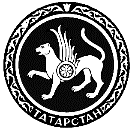 Некоммерческая организация«Инвестиционно-венчурный фонд Республики Татарстан»Пресс-релизВ Казани пройдут мероприятия венчурной индустрии14 декабря в Казани, в ГТРК «Корстон-Казань», состоятся два события: церемония награждения победителей XIII конкурса «Пятьдесят лучших инновационных идей для Республики Татарстан» и Демо День программы акселерации Pulsar Venture Capital.Ожидается участие Президента Республики Татарстан Рустама Минниханова и Премьер-министра Республики Татарстан Алексея Песошина. Республиканский конкурс «Пятьдесят лучших инновационных идей для Республики Татарстан» проводится в этом году в тринадцатый раз. Цель конкурса –  стимулирование инновационной деятельности, пропаганда интеллектуальных достижений специалистов научно-технической сферы, содействие использованию интеллектуального потенциала регионов России, зарубежных стран в решении научно-технических и социально-экономических задач Республики Татарстан. Организаторы – Инвестиционно-венчурный фонд Республики Татарстан, Академия наук Республики Татарстан и Министерство образования и науки Республики Татарстан. Конкурс «Пятьдесят лучших инновационных идей для Республики Татарстан» проводится с 2004 года. Организаторы – Инвестиционно-венчурный фонд Республики Татарстан, Академия наук Республики Татарстан и Министерство образования и науки Республики Татарстан. На конкурс принимаются проекты, ориентированные на решение проблем научно-технического, экономического, социального и гуманитарного развития Республики Татарстан. В этом году поступило 1864 заявки на участие. Конкурс проходит в 8 номинациях: «Перспектива», «Инновации в образовании», «Старт инноваций», «Наноимпульс», «Проекты Ассоциации инновационных регионов России», «Патент года», «Социально значимые инновации», «Молодежный инновационный проект». В рамках Конкурса также проводится экспертный отбор проектов для поощрения премиями и стипендиями от партнеров конкурса: ОАО «Татнефтехиминвест-холдинг», ОАО «Связьинвестнефтехим», ОАО «Ак Барс» Банк» и ОАО «Химград».Подробная информация о конкурсе на сайте Инвестиционно-венчурного фонда РТ: http://ivf.tatarstan.ru/rus/50ideas.htm. Программа акселерации Pulsar Venture Capital – это шестимесячная интенсивная международная программа подготовки технологических стартапов с целью выхода на глобальный рынок. Программа привлекает лучшие компании из Восточной Европы, и Pulsar VC предоставляет посевное финансирование и всестороннюю поддержку от экспертов индустрии, наставников, советников и инвесторов. В этом году поступило 444 заявки, 11 из них прошли отборочный тур. В программе акселерации-2017 участвовали проекты в области 3D-моделирования, агротехнологий, инновационных материалов и информационных систем нового поколения. Программа акселерации Pulsar VC проходит в несколько этапов, включая заочную акселерацию, презентацию проектов на Российском Венчурном Форуме, а также Boot Camp в Татарстане и в Дублине (Ирландия). По итогам программы команды продолжают работу с усовершенствованным продуктом и готовой стратегией для продвижения на глобальном рынке. Стартапы с наибольшим потенциалом также получают инвестиции от акселератора и его партнеров.На расширенном заседании Наблюдательного совета ИВФ РТ утвердят результаты XIII конкурса "Пятьдесят лучших инновационных идей для РТ" Президент Республики Татарстан Рустам Минниханов проведет расширенное заседание наблюдательного совета Инвестиционно-венчурного фонда РТ. На заседании рассмотрят несколько вопросов, в числе которых организация Российского венчурного форума, который состоится в 2018 году, итоги XIII конкурса «Пятьдесят лучших инновационных идей для Республики Татарстан», программы инновационных проектов «Идея-1000» и завершившаяся Программа акселерации инновационных проектов 2017 года.Мероприятие пройдет в ГТРК «Корстон-Казань» В заседании примут участие члены наблюдательного совета Инвестиционно-венчурного фонда РТ (ИВФ РТ) и приглашенные гости. Директор Инвестиционно-венчурного фонда Республики Татарстан Айнур Айдельдинов выступит с докладом о новых инструментах поддержки малого инновационного предпринимательства в Республике Татарстан. Генеральный директор АО «Российская венчурная компания» Александр Повалко, расскажет о стратегии акционерного общества «Российская венчурная компания» на 2017-2030 годы С докладом по вопросам организации и проведении в Казани Российского венчурного форума 2018г. выступит исполнительный директор Российской ассоциации венчурного инвестирования (РАВИ)  Альбина Никконен. Планируется, что данные мероприятие пройдут 18-19 апреля 2018 г. в ГТРК «Корстон-Казань». С 2005 года ИВФ РТ, Фонд содействия инновациям и ИПТ «Идея» реализуют программу инновационных проектов «Идея-1000». Об итогах «Идея-1000» и XIII республиканского конкурса «Пятьдесят лучших инновационных идей для Республики Татарстан», который вновь собрал около двух тысяч заявок, выступит с докладом президент Академии наук РТ Мякзюм Салахов. Генеральный директор ООО «Пульсар Экосистем» Павел Королев доложит об итогах программы акселерации инновационных проектов 2017 года.Информационная справкаОБ ИВФ РТИнвестиционно-венчурный фонд Республики Татарстан был создан в ноябре 2004 года в соответствии с Постановлением Кабинета Министров РТ в целях развития инновационной деятельности в Республике Татарстан. Миссия Фонда – повышение инновационного потенциала Республики Татарстан, развитие наукоемких производств и внедрение новых прогрессивных технологий, формирование новых для республики подходов в развитии инновационной деятельности, поддержка инноваций, создание условий для увеличения числа предприятий венчурного капитала, совершенствование системы поддержки наукоемкого малого и среднего бизнеса.http://ivf.tatarstan.ru/ Pulsar Venture Capital – венчурный фонд ранних стадий и бизнес-акселератор, создающий условия для реализации инновационных проектов, развивающий наукоемкие, технологические компании. Лидер в рейтинге российских бизнес-акселераторов 2016-2017 гг. по версии UBI Global. Последние несколько лет Pulsar Venture Capital проводит в России ежегодные акселерационные программы для помощи стартапам в выходе на рынки, а также отбора компаний для инвестирования из своего Фонда. Инвестиционная стратегия фонда и акселератора включает инвестирование в компании ранних стадий,  имеющие потенциал выхода на глобальный рынок. Основной офис Pulsar Venture Capital находится в Казани. Представительства работают в Кремниевой долине, Дублине и Дубае. Сайт: http://www.pulsar.vc/Пресс-служба Инвестиционно-венчурного фонда Республики ТатарстанМероприятия пройдут 14 декабря в 11:00 по московскому времени в ГТРК «Корстон» (г.Казань, ул.Н.Ершова, д.1А).Программа дня для СМИ:10:30 - 11:00 регистрация представителей СМИ11:00 - 12:00 Пресс-конференция с участием директора ИВФ РТ Айнура Айдельдинова и директора Pulsar Venture Capital Павла Королева (зал Чехов)12.00-13.00 –Участие Премьер-министра в Демо дне программы акселерации с участием инвесторов и экспортоориентированных стартапов; (Зал Каминный)13.00-14.00 – Расширенное заседание Наблюдательного совета НКО «ИВФ РТ» и Оргкомитета Российского венчурного форума с участием Президента Республики Татарстан; (Зал Лермонтов, Наполеон) (СМИ не участвуют)14.00-16.00 – Торжественная церемония награждения победителей Конкурса. (Зал Бальный)Аккредитация на мероприятие открыта до 13:00 13 декабря 2016 года.В день мероприятия необходимо пройти процедуру регистрации у служебного входа или на стойке регистрации у входа в бизнес-центр.Контакты  Для получения дополнительной информации, пожалуйста, обращайтесь:Валерия Майборода +7 903 139 02 85 lera@grechkamedia.comНаиля Хайруллина +7 927 400 38 38